关于征集2022年江苏高校教师教学能力建设“云书院”研修资源的通知各本科院校：为贯彻落实《省教育厅关于加强高校基层教学组织建设 促进教学能力提升的指导意见》（苏教高〔2022〕1号）要求和国家教育数字化战略行动，进一步推动区域性优质资源建设与共享，受省教育厅委托，江苏高校教师教学发展研究会和江苏省高等学校教育技术研究会启动建设江苏高校教师教学能力建设“云书院”（资源共享平台）。现面向全省本科院校征集2022年江苏高校教师教学能力建设在线研修资源（以下简称“研修资源”），有关事宜通知如下：一、“云书院”功能定位“云书院”由江苏高校教师教学发展研究会和江苏省高等学校教育技术研究会牵头建设，围绕教师教学能力建设，汇聚全省高校优质在线示范课程、专业指导课程、专题讲座、精品微课、优秀案例、教学素材等教学资源，打造服务教师教学能力建设的精品教学资源库、优秀教学案例库、优秀教师研训资源库等。二、建设基本原则1.择优推荐。各高校负责建设、推荐本校优质研修资源上线“云书院”，并灵活合理选用平台上所提供的资源，作为支持教师教学能力提升发展的内容补充。2.共建互惠。研修资源在“云书院”网站免费开放，供省内本科院校内部使用。各类资源建设所需经费由各校负责落实，资源版权归所属高校及教师（团队）所有。三、研修资源要求各校围绕教师教学能力建设要求，结合学科专业特色和师资优势，推荐优质研修资源。研修资源主要分为四个类别，每校推荐不超过10件，类别不限。1.教学研修课程：此类课程设十大内容模块（附件1），建议教师以专题形式制作课程视频。2.教学示范课：主要为省部级教学名师、一流课程主持人、各类教学竞赛获奖教师等教学示范课视频（1-2节课堂实录）。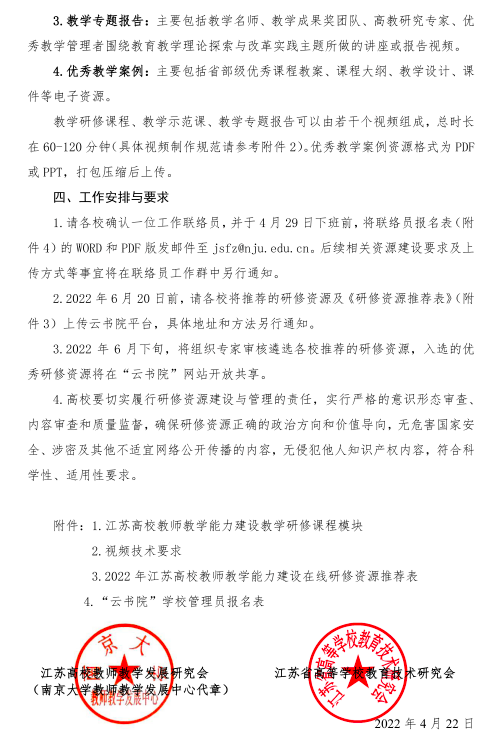 附件1江苏高校教师教学能力建设教学研修课程模块附件2视频技术要求一、视频要求（1）视频压缩采用H.264/AVC（MPEG-4 Part10）编码的MP4格式。（2）视频码流率：动态码流的最高码率不高于2500Kbps，最低码率不得低于1024Kbps。（3）视频分辨率：建议用高清16:9拍摄，选择以下两种之一：1024×576，1280×720。（4）视频帧率为25帧/秒。（5）扫描方式采用逐行扫描。（6）无水印、版权标志。二、音频要求（1）电平指标：-8-2dB声音应无明显失真、放音过冲、过弱。（2）音频信噪比不低于48dB。（3）音频压缩采用AAC(MPEG4Part3)格式。（4）采样率为48kHz。（5）音频码流率为128kb/s（恒定）。（6）声音和画面要求同步，无交流声或其他杂音等缺陷。（7）伴音清晰、饱满、圆润，无失真、噪声杂音干扰、音量忽大忽小现象。解说声与现场声无明显比例失调，解说声与背景音乐无明显比例失调。三、报送要求课程以视频格式报送，MP4格式，单个视频文件时长不超过50分钟，文件小于500M。所有课程视频直接上传至“云书院”平台，无需通过其他方式提交。附件32022年江苏高校教师教学能力建设在线研修资源推荐表附件4“云书院”学校管理员报名表请于4月29日下班前，将报名表的WORD和PDF版发邮件至jsfz@nju.edu.cn。联系人：南京大学 郑昱、徐花，联系电话：025-89681135。疫情期间，欢迎邮件咨询。序号研修模块内容说明1师德师风教师队伍管理政策法规、教师综合素养、教学名师谈、青年教师成长等。2课程思政思政课程改革和专业课程思政建设优秀案例、高校教师课程思政建设能力专题培训。3教学技能教学板书、教学PPT制作、教学发声训练、沟通表达、教态仪容等。4课程建设一流课程建设、教学设计、研究性教学、混合式教学、案例教学、研讨式教学、实践实验教学等。5教材建设马工程教材研究、优秀教材和新形态教材建设案例、教材使用与管理等。6教学评价评价素养、评价方法与手段、基于OBE理念的质量持续改进机制、评学、评教、评课等。7教学学术理论探究、教学研究、名校经验等。8教学竞赛教学竞赛研究、参赛经验总分享、获奖视频展示等。9教育技术课件中的多媒体与动画应用技术、编辑教学音视频、慕课/微课的设计、开发与应用、常见课堂师生互动应用软件入门、AR/VR等智慧教学工具应用等。10教育管理人才培养方案制定、教师教学规范、基层教学组织建设、教学管理模式改革、书院制、导师制、学分制、优秀班主任/辅导员成长之路、三全育人实践案例等。推荐学校推荐资源所属类别资源建设负责人简介姓名院系部门资源建设负责人简介专业技术职称邮箱资源建设负责人简介资源简介资源建设负责人承诺1.保证内容不存在政治性、思想性、科学性和规范性问题，不存在侵犯知识产权、肖像权以及其他违反国家法律法规的问题。2.保证资源中使用的地图符合《地图审核管理规定》（国土资源部第77号令）等法律法规。3.同意将该研修资源发布在江苏高校教师教学能力建设“云书院”网络平台并免费向其他高校开放。本人签名：         日期：      1.保证内容不存在政治性、思想性、科学性和规范性问题，不存在侵犯知识产权、肖像权以及其他违反国家法律法规的问题。2.保证资源中使用的地图符合《地图审核管理规定》（国土资源部第77号令）等法律法规。3.同意将该研修资源发布在江苏高校教师教学能力建设“云书院”网络平台并免费向其他高校开放。本人签名：         日期：      1.保证内容不存在政治性、思想性、科学性和规范性问题，不存在侵犯知识产权、肖像权以及其他违反国家法律法规的问题。2.保证资源中使用的地图符合《地图审核管理规定》（国土资源部第77号令）等法律法规。3.同意将该研修资源发布在江苏高校教师教学能力建设“云书院”网络平台并免费向其他高校开放。本人签名：         日期：      1.保证内容不存在政治性、思想性、科学性和规范性问题，不存在侵犯知识产权、肖像权以及其他违反国家法律法规的问题。2.保证资源中使用的地图符合《地图审核管理规定》（国土资源部第77号令）等法律法规。3.同意将该研修资源发布在江苏高校教师教学能力建设“云书院”网络平台并免费向其他高校开放。本人签名：         日期：      学校教发中心或相关部门审核意见相关负责人签名：           日期：       部门公章：相关负责人签名：           日期：       部门公章：相关负责人签名：           日期：       部门公章：相关负责人签名：           日期：       部门公章：学  校所在部门姓  名职  务手  机电子邮箱微信号QQ号学校或所在部门意见负责人（签字）：                        （单位公章）负责人（签字）：                        （单位公章）负责人（签字）：                        （单位公章）